ST JOSEPH’S UNIVERSITY, BENGALURU -27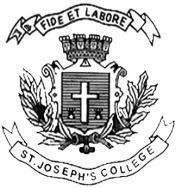 B.A. Visual Communication– 4th SEMESTERSEMESTER EXAMINATION: April 2024(Examination conducted in May / June 2024)VC 4222 – SOUND DESIGN FOR VISUAL MEDIA(For current batch students only)Time: 2 Hours								    Max Marks: 60This paper contains ONE printed page and THREE partsPART-AWrite short notes on any FIVE in not less than 150 words                                  (5x5=25)Portable sound recorderWAVCondenser microphoneWavelength of soundSample rateDolby Atmos Phantom power.PART-BAnswer any TWO in not less than 300 words                                          		(2x10=20)What is a mixing console? Mention any two uses of the same.With the help of an example please explain the significance of film scoring. Explain the responsibilities of a production sound mixer.PART-CAnswer any ONE in not less than 400 words                                          		(1x15=15) With the help of diagrams elucidate the polar pickup patterns of microphones.Explain the process of the first sound draft (sound map) preparation for a feature film.